ОБЩИЕ СВЕДЕНИЯ Учебная дисциплина «Информационное моделирование и проектирование баз данных» изучается в пятом и шестом семестрах.Курсовая работа предусмотрена в шестом семестре.Форма промежуточной аттестации: пятый семестр – зачет с оценкой;шестой семестр – экзамен. Место учебной дисциплины в структуре ОПОПУчебная дисциплина Информационное моделирование и проектирование баз данных относится к части программы, формируемой участниками образовательных отношений.Основой для освоения дисциплины являются результаты обучения по предшествующим дисциплинам и практикам:Информационные и коммуникационные технологии в профессиональной деятельности;Архитектура вычислительных машин и систем;Математическая логика;Теория множеств и алгоритмы на графах.Результаты обучения по учебной дисциплине, используются при изучении следующих дисциплин и прохождения практик:Программный интерфейс;Разработка интерфейса автоматизированных логистических систем;Результаты освоения учебной дисциплины в дальнейшем будут использованы при прохождении производственной практики и выполнении выпускной квалификационной работы.ЦЕЛИ И ПЛАНИРУЕМЫЕ РЕЗУЛЬТАТЫ ОБУЧЕНИЯ ПО ДИСЦИПЛИНЕЦелями изучения дисциплины Информационное моделирование и проектирование баз данных являются: изучение теоретических основ архитектуры и базовых принципов построения систем хранения информации и методов проектирования баз данных, программных средств проектирования и управления данными;получения навыков проектирования моделей данных и баз данных;получения навыков установки, сопровождения и администрирования баз данных;изучение языка реляционных баз даны SQL для решения задач обработки и анализа данных;формирование навыков научно-теоретического подхода к решению задач профессиональной направленности и практического их использования в дальнейшей профессиональной деятельности;формирование у обучающихся компетенции, установленной образовательной программой в соответствии с ФГОС ВО по данной дисциплине.Результатом обучения по учебной дисциплине является овладение обучающимися знаниями, умениями, навыками и опытом деятельности, характеризующими процесс формирования компетенций и обеспечивающими достижение планируемых результатов освоения учебной дисциплины.Формируемые компетенции, индикаторы достижения компетенций, соотнесённые с планируемыми результатами обучения по дисциплине:СТРУКТУРА И СОДЕРЖАНИЕ УЧЕБНОЙ ДИСЦИПЛИНЫОбщая трудоёмкость учебной дисциплины по учебному плану составляет:Структура учебной дисциплины для обучающихся по видам занятий (очная форма обучения)Структура учебной дисциплины для обучающихся по разделам и темам дисциплины: (очная форма обучения)Краткое содержание учебной дисциплиныОрганизация самостоятельной работы обучающихсяСамостоятельная работа студента – обязательная часть образовательного процесса, направленная на развитие готовности к профессиональному и личностному самообразованию, на проектирование дальнейшего образовательного маршрута и профессиональной карьеры.Самостоятельная работа обучающихся по дисциплине организована как совокупность аудиторных и внеаудиторных занятий и работ, обеспечивающих успешное освоение дисциплины. Аудиторная самостоятельная работа обучающихся по дисциплине выполняется на учебных занятиях под руководством преподавателя и по его заданию. Аудиторная самостоятельная работа обучающихся входит в общий объем времени, отведенного учебным планом на аудиторную работу, и регламентируется расписанием учебных занятий. Внеаудиторная самостоятельная работа обучающихся – планируемая учебная, научно-исследовательская, практическая работа обучающихся, выполняемая во внеаудиторное время по заданию и при методическом руководстве преподавателя, но без его непосредственного участия, расписанием учебных занятий не регламентируется.Внеаудиторная самостоятельная работа обучающихся включает в себя:подготовку к лекциям и лабораторным занятиям, зачетам, экзаменам;изучение учебных пособий;изучение разделов и тем, не выносимых на лекции;подготовку к выполнению лабораторных работ и отчетов по ним;подготовку рефератоввыполнение курсовой работы;подготовку к промежуточной аттестации в течение семестра.Самостоятельная работа обучающихся с участием преподавателя в форме иной контактной работы предусматривает групповую и индивидуальную работу с обучающимися и включает в себя:проведение индивидуальных и групповых консультаций по отдельным темам и разделам дисциплины;проведение консультаций перед экзаменом;консультации по организации самостоятельного изучения отдельных разделов и тем.Перечень разделов (тем), полностью или частично отнесенных на самостоятельное изучение с последующим контролем:Применение электронного обучения, дистанционных образовательных технологийРеализация программы учебной дисциплины с применением электронного обучения и дистанционных образовательных технологий регламентируется действующими локальными актами университета.В электронную образовательную среду перенесены отдельные виды учебной деятельности:ЭОР обеспечивают в соответствии с программой дисциплины: организацию самостоятельной работы обучающегося, включая контроль знаний обучающегося (самоконтроль, текущий контроль знаний и промежуточную аттестацию), методическое сопровождение и дополнительную информационную поддержку электронного обучения (дополнительные учебные и информационно-справочные материалы). РЕЗУЛЬТАТЫ ОБУЧЕНИЯ ПО ДИСЦИПЛИНЕ, КРИТЕРИИ ОЦЕНКИ УРОВНЯ СФОРМИРОВАННОСТИ КОМПЕТЕНЦИЙ, СИСТЕМА И ШКАЛА ОЦЕНИВАНИЯСоотнесение планируемых результатов обучения с уровнями сформированности компетенции.ОЦЕНОЧНЫЕ СРЕДСТВА ДЛЯ ТЕКУЩЕГО КОНТРОЛЯ УСПЕВАЕМОСТИ И ПРОМЕЖУТОЧНОЙ АТТЕСТАЦИИ, ВКЛЮЧАЯ САМОСТОЯТЕЛЬНУЮ РАБОТУ ОБУЧАЮЩИХСЯПри проведении контроля самостоятельной работы обучающихся, текущего контроля и промежуточной аттестации по учебной дисциплине Информационное моделирование и проектирование баз данных проверяется уровень сформированности у обучающихся компетенций и запланированных результатов обучения по дисциплине, указанных в разделе 2 настоящей программы.Формы текущего контроля успеваемости, примеры типовых заданий: Критерии, шкалы оценивания текущего контроля успеваемости:Промежуточная аттестация:Критерии, шкалы оценивания промежуточной аттестации учебной дисциплины:Примерные темы курсовой работы 1. Учет движения товаров. Спроектировать логическую, физическую модели и сгенерировать базу данных.2. Ведение кассовой книги. Спроектировать логическую, физическую модели и сгенерировать базу данных.3. Учет успеваемости студентов. Спроектировать логическую, физическую модели и сгенерировать базу данных.Критерии, шкалы оценивания курсовой работыСистема оценивания результатов текущего контроля и промежуточной аттестации.Оценка по дисциплине выставляется обучающемуся с учётом результатов текущего контроля и промежуточной аттестации. К экзамену допускаются обучающиеся, имеющие по результатам текущей аттестации не менее 29 баллов.Полученный совокупный результат за текущую и промежуточную аттестацию конвертируется в пятибалльную систему оценок в соответствии с таблицей:ОБРАЗОВАТЕЛЬНЫЕ ТЕХНОЛОГИИРеализация программы предусматривает использование в процессе обучения следующих образовательных технологий:проблемная лекция;проведение интерактивных лекций;поиск информации с использованием сети Интернет;дистанционные образовательные технологии;применение электронного обучения;использование на лекционных занятиях видеоматериалов и наглядных пособий;самостоятельная работа в системе компьютерного тестирования;ПРАКТИЧЕСКАЯ ПОДГОТОВКАПрактическая подготовка в рамках учебной дисциплины реализуется при проведении лабораторных работ и иных аналогичных видов учебной деятельности, предусматривающих участие обучающихся в выполнении отдельных элементов  работ, связанных с будущей профессиональной деятельностью. ОРГАНИЗАЦИЯ ОБРАЗОВАТЕЛЬНОГО ПРОЦЕССА ДЛЯ ЛИЦ С ОГРАНИЧЕННЫМИ ВОЗМОЖНОСТЯМИ ЗДОРОВЬЯПри обучении лиц с ограниченными возможностями здоровья и инвалидов используются подходы, способствующие созданию безбарьерной образовательной среды: технологии дифференциации и индивидуального обучения, применение соответствующих методик по работе с инвалидами, использование средств дистанционного общения, проведение дополнительных индивидуальных консультаций по изучаемым теоретическим вопросам и практическим занятиям, оказание помощи при подготовке к промежуточной аттестации.При необходимости рабочая программа дисциплины может быть адаптирована для обеспечения образовательного процесса лицам с ограниченными возможностями здоровья, в том числе для дистанционного обучения.Учебные и контрольно-измерительные материалы представляются в формах, доступных для изучения студентами с особыми образовательными потребностями с учетом нозологических групп инвалидов:Для подготовки к ответу на практическом занятии, студентам с ограниченными возможностями здоровья среднее время увеличивается по сравнению со средним временем подготовки обычного студента.Для студентов с инвалидностью или с ограниченными возможностями здоровья форма проведения текущей и промежуточной аттестации устанавливается с учетом индивидуальных психофизических особенностей (устно, письменно на бумаге, письменно на компьютере, в форме тестирования и т.п.). Промежуточная аттестация по дисциплине может проводиться в несколько этапов в форме рубежного контроля по завершению изучения отдельных тем дисциплины. При необходимости студенту предоставляется дополнительное время для подготовки ответа на зачете или экзамене.Для осуществления процедур текущего контроля успеваемости и промежуточной аттестации обучающихся создаются, при необходимости, фонды оценочных средств, адаптированные для лиц с ограниченными возможностями здоровья и позволяющие оценить достижение ими запланированных в основной образовательной программе результатов обучения и уровень сформированности всех компетенций, заявленных в образовательной программе.МАТЕРИАЛЬНО-ТЕХНИЧЕСКОЕ ОБЕСПЕЧЕНИЕ ДИСЦИПЛИНЫМатериально-техническое обеспечение дисциплины при обучении с использованием традиционных технологий обучения.Материально-техническое обеспечение учебной дисциплины при обучении с использованием электронного обучения и дистанционных образовательных технологий.Технологическое обеспечение реализации программы осуществляется с использованием элементов электронной информационно-образовательной среды университета.УЧЕБНО-МЕТОДИЧЕСКОЕ И ИНФОРМАЦИОННОЕ ОБЕСПЕЧЕНИЕ УЧЕБНОЙ ДИСЦИПЛИНЫИНФОРМАЦИОННОЕ ОБЕСПЕЧЕНИЕ УЧЕБНОГО ПРОЦЕССАРесурсы электронной библиотеки, информационно-справочные системы и профессиональные базы данных:Перечень программного обеспечения ЛИСТ УЧЕТА ОБНОВЛЕНИЙ РАБОЧЕЙ ПРОГРАММЫ УЧЕБНОЙ ДИСЦИПЛИНЫВ рабочую программу учебной дисциплины внесены изменения/обновления и утверждены на заседании кафедры:Министерство науки и высшего образования Российской ФедерацииМинистерство науки и высшего образования Российской ФедерацииФедеральное государственное бюджетное образовательное учреждениеФедеральное государственное бюджетное образовательное учреждениевысшего образованиявысшего образования«Российский государственный университет им. А.Н. Косыгина«Российский государственный университет им. А.Н. Косыгина(Технологии. Дизайн. Искусство)»(Технологии. Дизайн. Искусство)»Институт Мехатроники и информационных технологийКафедра Автоматизированных систем обработки информации и управленияРАБОЧАЯ ПРОГРАММАУЧЕБНОЙ ДИСЦИПЛИНЫРАБОЧАЯ ПРОГРАММАУЧЕБНОЙ ДИСЦИПЛИНЫРАБОЧАЯ ПРОГРАММАУЧЕБНОЙ ДИСЦИПЛИНЫИнформационное моделирование и проектирование баз данныхИнформационное моделирование и проектирование баз данныхИнформационное моделирование и проектирование баз данныхУровень образования бакалавриатбакалавриатНаправление подготовки09.03.01Информатика и вычислительная техникаНаправленность (профиль)Автоматизированные системы обработки информации и управления Автоматизированные системы обработки информации и управления Срок освоения образовательной программы по очной форме обучения4 года4 годаФорма обученияочная очная Рабочая программа учебной дисциплины «Информационное моделирование и проектирование баз данных» основной профессиональной образовательной программы высшего образования, рассмотрена и одобрена на заседании кафедры, протокол № 11 от 22.06.2021 г.Рабочая программа учебной дисциплины «Информационное моделирование и проектирование баз данных» основной профессиональной образовательной программы высшего образования, рассмотрена и одобрена на заседании кафедры, протокол № 11 от 22.06.2021 г.Рабочая программа учебной дисциплины «Информационное моделирование и проектирование баз данных» основной профессиональной образовательной программы высшего образования, рассмотрена и одобрена на заседании кафедры, протокол № 11 от 22.06.2021 г.Рабочая программа учебной дисциплины «Информационное моделирование и проектирование баз данных» основной профессиональной образовательной программы высшего образования, рассмотрена и одобрена на заседании кафедры, протокол № 11 от 22.06.2021 г.Рабочая программа учебной дисциплины «Информационное моделирование и проектирование баз данных» основной профессиональной образовательной программы высшего образования, рассмотрена и одобрена на заседании кафедры, протокол № 11 от 22.06.2021 г.доцент 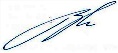 В.И. МонаховВ.И. МонаховВ.И. МонаховЗаведующий кафедройЗаведующий кафедройЗаведующий кафедройВ.И. МонаховВ.И. МонаховКод и наименование компетенцииКод и наименование индикаторадостижения компетенцииПланируемые результаты обучения по дисциплине ОПК-2Способен понимать принципы работы современных информационных технологии и программных средств, в том числе отечественного производства, при решении задач профессиональной деятельностиИД-ОПК-2.1Понимание базовых принципов современных информационных технологий сбора, подготовки, хранения и анализа данныхОбучающийся:- понимает и использует основные принципы технологий сбора, подготовки, хранения и анализа данных;- обладает навыками проектирования баз данных с использованием современных программных средств;- использует язык SQL для составления сложных запросов получения и обработки данных, для решения прикладных задач с использованием баз данных;- обладает навыками установки, настройки и сопровождения баз данных; - настраивает правила доступа и правила  бизнес-логики в базах данных;- владеет навыками выполнения основных операций администрирования баз данных;ОПК-5Способен инсталлировать программное и аппаратное обеспечение для информационных и автоматизированных системИД-ОПК-5.3Установка, сопровождение и администрирование баз данныхОбучающийся:- понимает и использует основные принципы технологий сбора, подготовки, хранения и анализа данных;- обладает навыками проектирования баз данных с использованием современных программных средств;- использует язык SQL для составления сложных запросов получения и обработки данных, для решения прикладных задач с использованием баз данных;- обладает навыками установки, настройки и сопровождения баз данных; - настраивает правила доступа и правила  бизнес-логики в базах данных;- владеет навыками выполнения основных операций администрирования баз данных;ПК-2Способен выполнять работы по проектированию информационной системы, разрабатывать прототипы информационных системИД-ПК-2.1Понимание структуры, состава и принципов функционирования информационных системОбучающийся:- понимает и использует основные принципы технологий сбора, подготовки, хранения и анализа данных;- обладает навыками проектирования баз данных с использованием современных программных средств;- использует язык SQL для составления сложных запросов получения и обработки данных, для решения прикладных задач с использованием баз данных;- обладает навыками установки, настройки и сопровождения баз данных; - настраивает правила доступа и правила  бизнес-логики в базах данных;- владеет навыками выполнения основных операций администрирования баз данных;по очной форме обучения – 7з.е.252час.Структура и объем дисциплиныСтруктура и объем дисциплиныСтруктура и объем дисциплиныСтруктура и объем дисциплиныСтруктура и объем дисциплиныСтруктура и объем дисциплиныСтруктура и объем дисциплиныСтруктура и объем дисциплиныСтруктура и объем дисциплиныСтруктура и объем дисциплиныОбъем дисциплины по семестрамформа промежуточной аттестациивсего, часКонтактная аудиторная работа, часКонтактная аудиторная работа, часКонтактная аудиторная работа, часКонтактная аудиторная работа, часСамостоятельная работа обучающегося, часСамостоятельная работа обучающегося, часСамостоятельная работа обучающегося, часОбъем дисциплины по семестрамформа промежуточной аттестациивсего, часлекции, часпрактические занятия, часлабораторные занятия, часпрактическая подготовка, часкурсовая работа/курсовой проектсамостоятельная работа обучающегося, часпромежуточная аттестация, час5 семестрзачет с оценкой144172212936 семестрэкзамен, курсовая работа10819261281627Всего:252364824810927Планируемые (контролируемые) результаты освоения: код(ы) формируемой(ых) компетенции(й) и индикаторов достижения компетенцийНаименование разделов, тем;форма(ы) промежуточной аттестацииВиды учебной работыВиды учебной работыВиды учебной работыВиды учебной работыСамостоятельная работа, часВиды и формы контрольных мероприятий, обеспечивающие по совокупности текущий контроль успеваемости;формы промежуточного контроля успеваемостиПланируемые (контролируемые) результаты освоения: код(ы) формируемой(ых) компетенции(й) и индикаторов достижения компетенцийНаименование разделов, тем;форма(ы) промежуточной аттестацииКонтактная работаКонтактная работаКонтактная работаКонтактная работаСамостоятельная работа, часВиды и формы контрольных мероприятий, обеспечивающие по совокупности текущий контроль успеваемости;формы промежуточного контроля успеваемостиПланируемые (контролируемые) результаты освоения: код(ы) формируемой(ых) компетенции(й) и индикаторов достижения компетенцийНаименование разделов, тем;форма(ы) промежуточной аттестацииЛекции, часПрактические занятия, часЛабораторные работы/ индивидуальные занятия, часПрактическая подготовка, часСамостоятельная работа, часВиды и формы контрольных мероприятий, обеспечивающие по совокупности текущий контроль успеваемости;формы промежуточного контроля успеваемостиПятый семестрПятый семестрПятый семестрПятый семестрПятый семестрПятый семестрПятый семестрОПК-2: ИД-ОПК-2.1Раздел I. Введение в системы хранения информации442181. устный опрос2. тестирование 3. проверка отчетов по лабораторным работам4. рефератОПК-2: ИД-ОПК-2.1Лекция 1. Файловые системы и базы данных. 241. устный опрос2. тестирование 3. проверка отчетов по лабораторным работам4. рефератОПК-2: ИД-ОПК-2.1Лекция 2. Архитектура систем БД. Типовая организация СУБД. 241. устный опрос2. тестирование 3. проверка отчетов по лабораторным работам4. рефератОПК-2: ИД-ОПК-2.1Лабораторное занятие № 1 Разработка инфологической модели предметной области42101. устный опрос2. тестирование 3. проверка отчетов по лабораторным работам4. рефератПК-2: ИД-ПК-2.1Раздел II. Проектирование реляционных баз данных131810751. устный опрос2. тестирование 3. проверка отчетов по лабораторным работам4. рефератПК-2: ИД-ПК-2.1Лекция 3. Организация данных. Модели данных.241. устный опрос2. тестирование 3. проверка отчетов по лабораторным работам4. рефератПК-2: ИД-ПК-2.1Лекция 4. Реляционная модель данных. Реляционные структуры данных241. устный опрос2. тестирование 3. проверка отчетов по лабораторным работам4. рефератПК-2: ИД-ПК-2.1Лекция 5. Целостность реляционной модели данных241. устный опрос2. тестирование 3. проверка отчетов по лабораторным работам4. рефератПК-2: ИД-ПК-2.1Лекция 6. Нормализация реляционной модели данных241. устный опрос2. тестирование 3. проверка отчетов по лабораторным работам4. рефератПК-2: ИД-ПК-2.1Лекция 7.  Средства манипулирования данных. Реляционная алгебра341. устный опрос2. тестирование 3. проверка отчетов по лабораторным работам4. рефератПК-2: ИД-ПК-2.1Лекция 8.  Реляционное исчисление241. устный опрос2. тестирование 3. проверка отчетов по лабораторным работам4. рефератПК-2: ИД-ПК-2.1Лабораторная работа № 2 Разработка логической модели в визуальных средах62161. устный опрос2. тестирование 3. проверка отчетов по лабораторным работам4. рефератПК-2: ИД-ПК-2.1Лабораторная работа № 3 Нормализация  логической модели 42141. устный опрос2. тестирование 3. проверка отчетов по лабораторным работам4. рефератПК-2: ИД-ПК-2.1Лабораторная работа № 4 Разработка физической модели данных для различных целевых СУБД 86211. устный опрос2. тестирование 3. проверка отчетов по лабораторным работам4. рефератЗачет с оценкойзачет по совокупности результатов текущего контроля успеваемостиИТОГО за пятый семестр17221293Шестой семестрОПК-2: ИД-ОПК-2.1ОПК-5: ИД-ОПК-5.3Раздел III. Реляционные базы данных. Язык SQL162210131. устный опрос2. тестирование 3. проверка отчетов по лабораторным работам4. рефератОПК-2: ИД-ОПК-2.1ОПК-5: ИД-ОПК-5.3Лекция 9. Язык реляционных баз данных SQL. Средства определения данных21. устный опрос2. тестирование 3. проверка отчетов по лабораторным работам4. рефератОПК-2: ИД-ОПК-2.1ОПК-5: ИД-ОПК-5.3Лекция 10. Язык SQL. Средства манипулирования данными. Оператор запроса SELECT.Раздел табличного выражения и отбора данных 21. устный опрос2. тестирование 3. проверка отчетов по лабораторным работам4. рефератОПК-2: ИД-ОПК-2.1ОПК-5: ИД-ОПК-5.3Лекция 11. Оператор запроса SELECT. Раздел группирования. Соединение таблиц.21. устный опрос2. тестирование 3. проверка отчетов по лабораторным работам4. рефератОПК-2: ИД-ОПК-2.1ОПК-5: ИД-ОПК-5.3Лекция 12. Аналитические средства языка SQL. Обобщенные табличные выражения.21. устный опрос2. тестирование 3. проверка отчетов по лабораторным работам4. рефератОПК-2: ИД-ОПК-2.1ОПК-5: ИД-ОПК-5.3Лекция 13. Операторы изменения данных21. устный опрос2. тестирование 3. проверка отчетов по лабораторным работам4. рефератОПК-2: ИД-ОПК-2.1ОПК-5: ИД-ОПК-5.3Лекция 14. Расширенный язык SQL. Программные модули и обработка исключительных ситуаций21. устный опрос2. тестирование 3. проверка отчетов по лабораторным работам4. рефератОПК-2: ИД-ОПК-2.1ОПК-5: ИД-ОПК-5.3Лекция 15. Использование триггеров21. устный опрос2. тестирование 3. проверка отчетов по лабораторным работам4. рефератОПК-2: ИД-ОПК-2.1ОПК-5: ИД-ОПК-5.3Лекция 16. Использование хранимых процедур21. устный опрос2. тестирование 3. проверка отчетов по лабораторным работам4. рефератОПК-2: ИД-ОПК-2.1ОПК-5: ИД-ОПК-5.3Лабораторная работа № 5. Установка сервера базы данных. Создание базы данных и пользователей4221. устный опрос2. тестирование 3. проверка отчетов по лабораторным работам4. рефератОПК-2: ИД-ОПК-2.1ОПК-5: ИД-ОПК-5.3Лабораторная работа № 6. Создание схемы БД. Загрузка данных4221. устный опрос2. тестирование 3. проверка отчетов по лабораторным работам4. рефератОПК-2: ИД-ОПК-2.1ОПК-5: ИД-ОПК-5.3Лабораторная работа № 7 Создание типовых запросов на получение данных. Представления 4231. устный опрос2. тестирование 3. проверка отчетов по лабораторным работам4. рефератОПК-2: ИД-ОПК-2.1ОПК-5: ИД-ОПК-5.3Лабораторная работа № 8 Создание и использование триггеров 96231. устный опрос2. тестирование 3. проверка отчетов по лабораторным работам4. рефератОПК-2: ИД-ОПК-2.1ОПК-5: ИД-ОПК-5.3Лабораторная работа № 9 Создание и использование хранимых процедур 24231. устный опрос2. тестирование 3. проверка отчетов по лабораторным работам4. рефератОПК-5: ИД-ОПК-5.3ПК-2: ИД-ПК-2.1Раздел IV. Администрирование баз данных34231. устный опрос2. тестирование 3. проверка отчетов по лабораторным работам4. рефератОПК-5: ИД-ОПК-5.3ПК-2: ИД-ПК-2.1Лекция 10. Защита данных. Обеспечение параллелизма. Обеспечение прав доступа31. устный опрос2. тестирование 3. проверка отчетов по лабораторным работам4. рефератОПК-5: ИД-ОПК-5.3ПК-2: ИД-ПК-2.1Лабораторная работа № 10. Администрирование базы данных4231. устный опрос2. тестирование 3. проверка отчетов по лабораторным работам4. рефератВыполнение курсовой работы8защита курсовой работыЭкзамен27экзамен по билетам / компьютерное тестированиеИТОГО за шестой семестр19261251ИТОГО за весь период364824144№ ппНаименование раздела и темы дисциплиныСодержание раздела (темы)1.Введение в системы хранения информацииИстория становления баз данных. Файловые системы. Требования к системам хранения. Базы данных. Архитектура систем баз данных. Уровни представления данных. Типовая организация баз данных. Основные функции СУБД. Администратор базы данных и его функции. Состав СУБД 2.Проектирование реляционных баз данныхОрганизация данных. Модели данных. Модели данных ранних СУБД: системы на списках, иерархические, сетевые модели.Реляционная модель данных. Аспекты описания реляционной модели. Реляционные структуры данных. Атомарное значение, домен, отношение. Свойств отношения. Целостность реляционной модели данных. Виды целостности. Первичный ключ. Внешний ключ. Пользовательские правила целостности.Нормализация реляционной модели данных. Виды нормальных форм. Основные свойства нормальных форм. Принцип нормализации.Средства манипулирования данных. Реляционная алгебра. Теоретико-множественные и специальные операции. Реляционные выражения. Реляционное исчисление. Правильные формулы. Исчисление кортежей. Исчисление доменов.3.Реляционные базы данных. Язык SQLЯзык реляционных баз данных SQL . Стандарты SQL. Подмножества языка SQL. Язык SQL. Средства определения данных. Определение доменов и таблиц. Язык SQL. Средства манипулирования данными.Оператор запроса SQL. Разделы табличного выражения и отбора данных. Агрегатные функции. Раздел группирования и отбора групп. Раздел упорядочения результата выборки.Использование подзапросов и соединение таблиц. Виды соединений. Естественное и внешнее соединения.Обобщенные табличные выражения.Операторы добавления, изменения и удаления данных.Использование языка SQL в прикладном программировании. Программные блоки. Обработка исключительных ситуаций. Использование курсоровИспользование триггеров. Виды триггеров. Псевдопеременные.Использование хранимых процедур. Параметры. Способы возврата результатов.4.Администрирование баз данныхЗащита информации в базах данных. Виды угроз и средства защиты. Восстановление базы данных. Транзакции. Журналы транзакций. Восстановление транзакции и восстановление базы данных. Отказы системы и отказы носителей.Обеспечение параллельной работы пользователей. Системы блокировки и версионные системы. Виды блокировок. Уровни изоляции.Обеспечение безопасности данных. Избирательный и обязательный подходы. Роли, права пользователей. Назначение прав.№ ппНаименование раздела /темы дисциплины, выносимые на самостоятельное изучениеЗадания для самостоятельной работыВиды и формы контрольных мероприятий(учитываются при проведении текущего контроля)Трудоемкость, час1.Базы данных NoSQL. Изучить модели данных NoSQL. Особенности, достоинства, недостатки и области примененияустное собеседование по результатам выполненной работы62.Оконные функцииИзучение оконных функций и их использование при составлении сложных запросов на получения данныхустное собеседование по результатам выполненной работы3использованиеЭО и ДОТиспользование ЭО и ДОТобъем, часвключение в учебный процесссмешанное обучениелекции36в соответствии с расписанием учебных занятий текущий контрольтестирование3в соответствии с расписанием учебных занятий Промежуточная аттестация1,5в соответствии с расписанием экзаменов Уровни сформированности компетенции(-й)Итоговое количество балловв 100-балльной системепо результатам текущей и промежуточной аттестацииОценка в пятибалльной системепо результатам текущей и промежуточной аттестацииПоказатели уровня сформированности Показатели уровня сформированности Показатели уровня сформированности Уровни сформированности компетенции(-й)Итоговое количество балловв 100-балльной системепо результатам текущей и промежуточной аттестацииОценка в пятибалльной системепо результатам текущей и промежуточной аттестацииуниверсальной(-ых) компетенции(-й)общепрофессиональной(-ых) компетенцийпрофессиональной(-ых)компетенции(-й)Уровни сформированности компетенции(-й)Итоговое количество балловв 100-балльной системепо результатам текущей и промежуточной аттестацииОценка в пятибалльной системепо результатам текущей и промежуточной аттестацииОПК-2ИД-ОПК-2.1ОПК-5ИД-ОПК-5.3ПК-2ИД-ПК-2.1высокий85 – 100отличноОбучающийся :- исчерпывающе и логически стройно излагает учебный материал показывает четкие системные знания и представления об основных принципах технологий сбора, подготовки, хранения и анализа данных, основных моделях организации данных;- определяет достоинства и недостатки основных моделей организации данных;- обладает навыками проектирования баз данных с использованием современных программных средств;- грамотно использует язык SQL для составления сложных запросов получения и обработки данных, для решения прикладных задач с использованием баз данных;- владеет навыками установки, настройки и сопровождения баз данных; - выполняет основные операции и административные функции в базах данных;- настраивает правила доступа и правила  бизнес-логики в базах данных;Обучающийся:- показывает четкие системные знания и представления о структуре, составе и принципах функционирования баз данныхповышенный65 – 84хорошодостаточно подробно, грамотно и по существу излагает изученный материал, приводит и раскрывает в тезисной форме основные понятия;показывает знания теоретического и практического материала об основных принципах технологий сбора, подготовки, хранения и анализа данных, основных моделях организации данных, не допуская существенных неточностей;- проектирует базы данных с использованием современных программных средств, допуская незначительные ошибки;- использует на хорошем уровне язык SQL для составления запросов получения и обработки данных, для решения прикладных задач с использованием баз данных;- владеет навыками установки, настройки и сопровождения баз данных;  Обучающийся:- достаточно подробно  и грамотно излагает  материал о структуре, составе и принципах функционирования баз данныхбазовый41 – 64удовлетворительнодемонстрирует теоретические знания основного учебного материала дисциплины на базовом уровне в объеме, необходимом для дальнейшего освоения учебной программы;испытывает серьёзные затруднения в применении теоретических положений при решении практических задач профессиональной направленности стандартного уровня сложности, не владеет в полном объеме сбора, технологиями подготовки, хранения и анализа данных;- проектирует базы данных с использованием программных средств, допуская серьезные ошибки;- использует на базовом уровне язык SQL для составления запросов получения и обработки данных;владеет в минимальном объеме навыками и приемами установки, настройки и сопровождения баз данныхдопускает  серьезные ошибки при изложении  материала о структуре, составе и принципах функционирования баз данных;низкий0 – 40неудовлетворительно/не зачтеноОбучающийся:демонстрирует фрагментарные знания теоретического и практического материал, допускает грубые ошибки при его изложении на занятиях и в ходе промежуточной аттестации;испытывает серьёзные затруднения в применении теоретических положений при решении практических задач профессиональной направленности стандартного уровня сложности, не владеет необходимыми для этого навыками и приёмами;не способен проанализировать ситуацию, оценить  возможность применения технологий сбора, подготовки , хранения и обработки информации;не владеет принципами и методами проектирования баз данных;ответ отражает отсутствие знаний на базовом уровне теоретического и практического материала в объеме, необходимом для дальнейшей учебы.Обучающийся:демонстрирует фрагментарные знания теоретического и практического материал, допускает грубые ошибки при его изложении на занятиях и в ходе промежуточной аттестации;испытывает серьёзные затруднения в применении теоретических положений при решении практических задач профессиональной направленности стандартного уровня сложности, не владеет необходимыми для этого навыками и приёмами;не способен проанализировать ситуацию, оценить  возможность применения технологий сбора, подготовки , хранения и обработки информации;не владеет принципами и методами проектирования баз данных;ответ отражает отсутствие знаний на базовом уровне теоретического и практического материала в объеме, необходимом для дальнейшей учебы.Обучающийся:демонстрирует фрагментарные знания теоретического и практического материал, допускает грубые ошибки при его изложении на занятиях и в ходе промежуточной аттестации;испытывает серьёзные затруднения в применении теоретических положений при решении практических задач профессиональной направленности стандартного уровня сложности, не владеет необходимыми для этого навыками и приёмами;не способен проанализировать ситуацию, оценить  возможность применения технологий сбора, подготовки , хранения и обработки информации;не владеет принципами и методами проектирования баз данных;ответ отражает отсутствие знаний на базовом уровне теоретического и практического материала в объеме, необходимом для дальнейшей учебы.№ ппФормы текущего контроляПримеры типовых заданий5 семестр1Лабораторные работы  №1-2,4-9Проектирование моделей и базы данныхВарианты заданий к лабораторным работам №1,2,4-91. Учет выполнения договоров на поставку сырьяПредприятие для производства продукции использует сырье.Сырье характеризуется: артикулом(кодом), наименованием, ед.измерения Сырье поступает от поставщиков. По каждому поставщику известны: код, наименование, адрес, контактный телефон. На поставку сырья заключаются договора. В договоре указывается: номер, дата заключения, поставщик, а также спецификация договора (код сырья, количество).Поставки сырья фиксируются в книге поставок, где записываются: дата, номер накладной, номер договора, поставщик, а также ассортимент поставки (код сырья, цена, количество). Поставки необходимо учесть в договорах.Получить отчет о выполнении договорных обязательств заданного года по сырью заданного вида на заданную дату: поставщик, наименование сырья, количество и стоимость поставок, недопоставки в количественном выражении.2. Ведение банковской книгиПредприятие имеет несколько расчетных счетов. Каждый расчетный счет характеризуется: кодом, номером расчетного счета, номером корсчета, наименованием банка, БИК. На расчетных счетах аккумулируются денежные средства предприятия. Движение денежных средств фиксируются по выписке банка, которая отражает все операции по счету за один банковский день. Каждая операция характеризуется: кодом, наименованием, типом (приход или расход средств).Выписки банка фиксируются в банковской книге: дата, код расчетного счета и перечень всех операций. По каждой операции фиксируется код, номер документа перечисления средств, контрагент, сумма. Каждый контрагент характеризуется кодом, наименованием, телефоном, банковскими реквизитами.В начале расчетного периода вводится вступительный баланс по основным счетам: код расчетного счета, сумма остатка на расчетном счете.Получить отчет об обороте денежных средств на счетах по заданному виду валюты за заданный период времени: номер счета, остаток средств на начало периода, приход и расход средств, остаток средств на конец периода.3. Учет оплаты поставок сырьяПредприятие для производства продукции использует сырье.Сырье характеризуется: артикулом(кодом), наименованием, ед.измерения Сырье поступает от поставщиков. По каждому поставщику известны: код, наименование, адрес, контактный телефон, регион (код и наименование). Поставки сырья фиксируются в книге поставок, где записываются: дата, номер накладной,  поставщик, а также ассортимент поставки (код сырья, цена, количество). Оплата поставок сырья учитывается в книге оплаты, где записывается: дата оплаты номер документа, поставщик, вид оплаты, сумма оплаты.Получить отчет об оплате сырья, поставленного в заданный период времени, по поставщикам заданного региона: поставщик, наименование сырья, поставки (в натуральном и стоимостном выражении), задолженность по оплате (в т.ч. свыше месяца). Задолженность учитывается на текущую дату2Лабораторная работа №3Нормализация логической модели данныхВарианты заданий к лабораторной работе №3Задана информация о поставщиках и заказах на поставку сырья. Каждый поставщик может поставлять сырье по нескольким заказам. Заказ может выполняться несколькими поставщиками. Каждый заказ имеет уникальный номер. Каждый поставщик имеет уникальный код, наименование, адрес, ИНН и телефон. По заказам заданы следующие атрибуты: номер и дата заказа, поставщики, срок выполнения, вид упаковки и стоимость 1 упаковки. Стоимость упаковки определяется ее видомКомпания предоставляет услуги каршеринга.Каждый клиент может в течение дня воспользоваться услугами каршеринга несколько раз. В заказе на услугу указывается номер и дата заказа, время использования, продолжительность, модель автомобиля. Каждый клиент имеет уникальный номер водительского удостоверения, ФИО, адрес. Каждая модель автомобиля имеет уникальный код, наименование, год выпуска, категорию и тариф. Тариф определяется категорией автомобиляЦентр предоставляет платные медицинские услуги.Каждый клиент может воспользоваться  несколькими медицинскими услугами. В медицинской карточке указывается номер и дата приема, время предоставления услуги, ФИО медицинского работника. Каждый клиент имеет уникальный номер медицинского полиса, ФИО, адрес проживания, год рождения. Каждый медицинский работник имеет уникальный код, ФИО, специальность, квалификационную категорию и стоимость. Цена услуги зависит от квалификационной категории работника3Защита ЛР 1 Разработка инфологической модели предметной области (устный опрос и проверка отчетов)Примеры  вопросов 1. Классификация и функции СУБД2. Понятие сущности и атрибутов3. Архитектура клиент-сервер4Защита ЛР 2 Разработка логической модели в визуальных средахПримеры  вопросов 1. В чем состоит логическое проектирование базы данных2. Роль первичного ключа в отношении3. Требования к первичному ключу отношения5Защита ЛР 3. Нормализация  логической моделиПримеры  вопросов 1. Дать определение первой нормальной формы2. Перечислите ограничения, относящиеся ко второй нормальной форме. 3. Алгоритм нормализации данных6Защита ЛР 4. Разработка физической модели данных для различных целевых СУБДПримеры  вопросов 1. Основные типы данных, используемые в СУБД Sybase SQL Anywhere2. Достоинства и недостатки файл-серверных и клиент-серверных СУБД3. В чем состоит этап физического проектирования базы данных7Реферат по разделам дисциплины или все дисциплинеТемы рефератов1. Транзакционные и аналитические базы данных2. Обеспечение защиты информации в базах данных3. Представления в базах данных. Назначение и использование4. Управление транзакциями в базах данных8Тест по разделу «Проектирование базы данных»Вариант 1 Что означает свойство внешнего ключа «каскадировать при обновлении»А) При изменениях поля в подчиненной таблице изменяется значение соответствующего ему поля первичного ключа в родительской таблице на такое же значениеБ) При изменениях первичного ключа в родительской таблице изменяется связанное поле в подчиненной таблице на такое же значениеВ) При изменениях первичного ключа в родительской таблице изменяется  связанное поле в подчиненной таблице на значение NULLГ) Запретить изменения первичного ключа в родительской таблице, если в поле внешнего ключа подчиненной таблице содержатся такие же значенияНормализация данных означаетА) Разбиение исходных таблиц на несколько новых для устранения избыточности данныхБ) Объединение нескольких таблиц, для уменьшения времени доступа к даннымВ) Объединение нескольких таблиц, для сокращения объема хранимых данныхГ) Исключение незаполненных значений в колонках таблицы БДУкажите, какая реляционная операция не относится к теоретико-множественнымА) ОбъединениеБ) ВычитаниеВ) ДелениеГ) ПересечениеВариант 2 Что такое концептуальная модель?А) интегрированные данныеБ) описание представления данных в памяти компьютераВ) обобщенное представление пользователей о данных Г) база данныхУкажите ограничение первой нормальной формыА) Каждый неключевой атрибут полностью зависит от атрибутов первичного ключаБ) Каждый неключевой атрибут нетранзитивно зависит от атрибутов первичного ключаВ) Все атрибуты содержат атомарные значенияГ) Все атрибуты содержат нормализованные значенияВыберите реляционную операцию, которая соединяет каждую строку одного отношения с каждой строкой другого отношенияА) СоединениеБ) ОбъединениеВ) ПересечениеГ) Прямое произведение6 семестр9Защита ЛР 5. Установка сервера базы данных. Создание базы данных и пользователейПримеры  вопросов 1. Основные этапы создания контейнера базы данных2. Назначение журнала транзакций3. Назначение зеркального журнала транзакций10Защита ЛР 6 Создание схемы БД. Загрузка данныхПримеры вопросов:1. Где хранится информация о таблицах каталога база данных2. Способы создания таблиц базы данных3. Как изменить структуру таблицы11Защита ЛР 7.  Создание типовых запросов на получение данных. ПредставленияПримеры вопросов:1. Способы создания представлений2. Обычные и материализованные представления3. Способы соединения таблиц12Защита ЛР 8.  Создание и использование триггеровПримеры вопросов:1. Классификация триггеров по уровню2. Классификация триггеров по моменту времени3. Классификация триггеров по операциям13Защита ЛР 9.  Создание и использование хранимых процедурПримеры вопросов:1. Назначение хранимых процедур и их использование2. Виды параметров хранимой процедуры3. Использование входных параметров внутри процедуры14Защита ЛР 10.  Администрирование базы данныхПримеры вопросов:1.  Дать определение транзакции2. Назначение журнала транзакций3. Назначение операторов COMMIT и ROLLBACK15Тест по разделу «Реляционные БД и язык SQL»Вариант 1 Какой оператор языка SQL используется для изменения данных таблицыА) MODIFYБ) UPDATEВ) EDITГ) ALTERКакой оператор языка SQL используется для выборки данных из таблицА) FROMБ) SELECTВ) SETГ) UPDATEКакой раздел оператора SELECT соответствует операции реляционной алгебры «выборка»А) FROMБ) WHEREВ) GROUP BYГ) HAVINGВариант 2 Какой оператор языка SQL используется для добавления данных в таблицуА) APPENDБ) ADDВ) INSERTГ) CREATEКакой раздел оператора SELECT соответствует операции реляционной алгебры «декартово произведение»А) FROMБ) WHEREВ) GROUP BYГ) HAVINGРаздел оператора запроса  GROUP BY выполняетА) группировку данных по колонкам первичного ключаБ) группировку данных по полю колонкам ключаВ) группировку данных по заданным колонкам Г) группировку данным по колонкам списка выборкиНаименование оценочного средства (контрольно-оценочного мероприятия)Критерии оцениванияШкалы оцениванияШкалы оцениванияШкалы оцениванияНаименование оценочного средства (контрольно-оценочного мероприятия)Критерии оценивания100-балльная системаПятибалльная системаПятибалльная системаУстный  опросОбучающийся демонстрирует глубокие и прочные знания материала по заданным вопросам, исчерпывающе и последовательно, грамотно и логически стройно его излагает2 балла--Устный  опросОбучающийся дал достаточно полный ответ на вопрос, имеются незначительные неточности и не существенные ошибки;1 балл--Устный  опросОбучающийся не ориентируется в материале, в рассуждениях не демонстрирует логику ответа, плохо владеет профессиональной терминологией, не раскрывает суть проблемы и не предлагает конкретного ее решения..0 баллов--Проверка отчетов по лабораторным работамПрограмма написана правильно и эффективным способом. Полученные результаты совпадают с контрольными данными. Отчет по работе оформлен грамотно и в соответствии с правилами оформления отчетов13-15 баллов (в 5 семестре) 7-8 баллов (в 5 семестре)--Проверка отчетов по лабораторным работамПрограмма написана правильно, но с незначительными замечаниями по структуре. Полученные результаты совпадают с контрольными данными. Отчет по работе оформлен грамотно, но с небольшими погрешностями10-12 баллов (в 5 семестре) 5-6 баллов (в 6 семестре)--Проверка отчетов по лабораторным работамВ программном коде допущены серьезные недочеты,  которые могут приводить к неправильным результатам. Отчет оформлен с существенными погрешностями7-9 баллов (в 5 семестре) 3-4 баллов (в 6 семестре)--Проверка отчетов по лабораторным работамПрограмма содержит существенные ошибки, не позволяющие получить результат. Отчет не представлен1-6 баллов (в 5 семестре) 1-2 баллов (в 6 семестре)--Проверка отчетов по лабораторным работамРабота не выполнена. 0 балловРефератРеферат  полно и всесторонне раскрывает заданную тему, осознанно и грамотно используются терминология, показаны глубокие знания об объекте, умение выделить существенные и несущественные его признаки, причинно-следственные связи. Обучающийся демонстрирует глубокие и прочные знания материала по теме, исчерпывающе и последовательно, грамотно и логически стройно его излагает20-16 балловРефератРеферат достаточно полно освещает заданную тему, правильно использует основные термины. Показаны  хорошие знания об объекте исследования, умение выделить основные признаки объекта. В тексте прослеживается четкая структура, логическая последовательность, отражающая сущность раскрываемых понятий, теорий, явлений. Обучающийся, грамотно излагает материал, но допускает несущественные неточности в определениях.15-11 балловРефератРеферат  дает недостаточно полный ответ на заданную тему.  Показаны  знания  предмета исследования В тексте прослеживается недостаточно четкая  логическая последовательность изложения материала. Обучающийся владеет знаниями об объекте исследования, но не знает отдельных деталей и особенностей, допускает неточности.10-4 балловРефератПредставленный материал не раскрывает  заданной темы, допущены существенными ошибками в определениях. Присутствуют фрагментарность, нелогичность изложения. Отсутствуют выводы, конкретизация и доказательность изложения. Текст написан неграмотным языком и с многочисленными орфографическими ошибками1-3 балловРефератРеферат не представлен0 баллов--ТестТест включает 10 заданий. За выполнение каждого тестового задания испытуемому выставляются баллы.Каждое задание оценивается по номинальной шкале, которая предполагает, что за правильный ответ к каждому заданию выставляется один балл, за не правильный — ноль.Правила оценки всего теста:общая сумма баллов за все правильные ответы составляет наивысший бал - 10 баллов.9 – 10 баллов585% - 100%ТестТест включает 10 заданий. За выполнение каждого тестового задания испытуемому выставляются баллы.Каждое задание оценивается по номинальной шкале, которая предполагает, что за правильный ответ к каждому заданию выставляется один балл, за не правильный — ноль.Правила оценки всего теста:общая сумма баллов за все правильные ответы составляет наивысший бал - 10 баллов.7 –8 баллов461% - 84%ТестТест включает 10 заданий. За выполнение каждого тестового задания испытуемому выставляются баллы.Каждое задание оценивается по номинальной шкале, которая предполагает, что за правильный ответ к каждому заданию выставляется один балл, за не правильный — ноль.Правила оценки всего теста:общая сумма баллов за все правильные ответы составляет наивысший бал - 10 баллов.4 – 6 баллов341% - 60%ТестТест включает 10 заданий. За выполнение каждого тестового задания испытуемому выставляются баллы.Каждое задание оценивается по номинальной шкале, которая предполагает, что за правильный ответ к каждому заданию выставляется один балл, за не правильный — ноль.Правила оценки всего теста:общая сумма баллов за все правильные ответы составляет наивысший бал - 10 баллов.0 – 3 баллов240% и менее 40%Форма промежуточной аттестацииТиповые контрольные задания и иные материалыдля проведения промежуточной аттестации:5 семестрЗачет по совокупности результатов текущего контроля успеваемостиЗа выполнение каждого контрольного мероприятия текущей успеваемости обучающемуся выставляются баллы. Все баллы суммируются и на этой основе выставляется итоговая оценка.6 семестрЭкзамен: в устной форме по билетамБилет 1 Организация данных. Модели данных. Реляционная модель данных. Реляционные структуры данныхЯзык SQL. Средства определения данных.  Домены. ТаблицыЗадача. Дана схема данных. Написать оператор выборки данныхБилет 2Нормализация БД. Функциональные зависимости. Нормализация БД.  1НФ,  2НФ и 3НФЯзык SQL. Оператор запроса. Раздел  FROM и WHERE3. Задача. Создать триггер, в котором:номер накладной берется из таблицы параметров (после взятия номера значение тек.номера в таблице параметров необходимо увеличить на 1);контролируется длина поля «ном. Р/счета», которая должна быть 20 символовЭкзамен:Компьютерное тестирование Вопрос с выбором правильного варианта.1.1 Как можно представить базу данных?А) поименованная совокупность логических записейБ) совокупность экземпляров записи одного типаВ) совокупность экземпляров записей разных типовГ) совокупность экземпляров записей разных типов и связей (отношений) между ними1.2 Логическая запись состоит из …А) простых переменныхБ) элементов массива и переменныхВ) простых переменных и полейГ) полей1.3. 1. Кортеж отношения это …А) Столбец отношенияБ) Число строк отношенияВ) Строка отношенияГ) Первичный ключ отношенияВопрос с выбором нескольких вариантов, на установление соответствия, ввод правильного ответа  2.1 Какие свойства  относятся к первой нормальной формеА) нет повторяющихся экземпляров (строк)Б) каждый неключевой атрибут полностью зависит от первичного ключаВ) нет повторяющихся групп атрибутовГ) Каждый неключевой атрибут нетранзитивно зависит от атрибутов первичного ключа2.2 Какие операторы относятся к подмножеству DDLА) CREATEБ) SELECTВ) ALTERГ) GRANT 2.3 Сопоставление Операции РА и разделы SELECT      Декартовое произведение    FROM      Выборка                                 WHERE      Проекция                                Список выборки      Соединение                             JOINДать развернутый ответ   3.1 Задана схема данныхНаписать оператор запроса для выборки всех неоплаченных накладных для заданного вида платежа на заданную дату (с учетом даты продажи и даты оплаты). Вывести: Номер накладной, Дата накладной, Сумма по накладной, Не оплачено3.2 Задана схема данныхСоздать триггер, в котором:номер накладной берется из таблицы параметров (после взятия номера значение тек.номера в таблице параметров необходимо увеличить на 1);контролируется длина поля «ном. Р/счета», которая должна быть 20 символов   3.3 Задана схема данныхСформировать ведомость движения товаров по покупателям за период (приход – отпуск, расход – возврат)Форма промежуточной аттестацииКритерии оцениванияШкалы оцениванияШкалы оцениванияНаименование оценочного средстваКритерии оценивания100-балльная системаПятибалльная системаЗачет по совокупности результатов текущего контроля успеваемостиОценка выставляется по количеству баллов контрольных мероприятий текущей успеваемости85 – 100 балловотличноЗачет по совокупности результатов текущего контроля успеваемостиОценка выставляется по количеству баллов контрольных мероприятий текущей успеваемости65-84 баллаХорошоЗачет по совокупности результатов текущего контроля успеваемостиОценка выставляется по количеству баллов контрольных мероприятий текущей успеваемости41-64 баллаУдовлетвори-тельноЗачет по совокупности результатов текущего контроля успеваемостиОценка выставляется по количеству баллов контрольных мероприятий текущей успеваемости0-40 балловНеудовлетво-рительноэкзамен:в форме компьютерного тестированияТест включает 17 заданий. За выполнение каждого тестового задания испытуемому выставляются баллы.10 заданий предполагают выбор одного правильного варианта и оцениваются по номинальной шкале, которая предполагает, что за правильный ответ к каждому заданию выставляется один балл, за не правильный — ноль.4 задания предполагают выбор нескольких верных ответов, установление правильной последовательности, заданиях на установление соответствия, ввод правильного ответа. В этом случае баллы выставляются не за всё задание, а за тот или иной выбор в каждом задании. В соответствии с порядковой шкалой за каждое задание устанавливается максимальное количество баллов -,два. Два балла выставляются за все верные выборы в одном задании, 1 балл за одну-две ошибки, ноль — за полностью неверный ответ.3 задания предполагают ответ в свободной форме и оцениваются преподавателем. За каждое задание устанавливается максимальное количество баллов - 4Правила оценки всего теста:общая сумма баллов за все правильные ответы составляет наивысший бал - 30 баллов.12 – 30 балловсдан экзамен:в форме компьютерного тестированияТест включает 17 заданий. За выполнение каждого тестового задания испытуемому выставляются баллы.10 заданий предполагают выбор одного правильного варианта и оцениваются по номинальной шкале, которая предполагает, что за правильный ответ к каждому заданию выставляется один балл, за не правильный — ноль.4 задания предполагают выбор нескольких верных ответов, установление правильной последовательности, заданиях на установление соответствия, ввод правильного ответа. В этом случае баллы выставляются не за всё задание, а за тот или иной выбор в каждом задании. В соответствии с порядковой шкалой за каждое задание устанавливается максимальное количество баллов -,два. Два балла выставляются за все верные выборы в одном задании, 1 балл за одну-две ошибки, ноль — за полностью неверный ответ.3 задания предполагают ответ в свободной форме и оцениваются преподавателем. За каждое задание устанавливается максимальное количество баллов - 4Правила оценки всего теста:общая сумма баллов за все правильные ответы составляет наивысший бал - 30 баллов.0 – 11 балловне сданЭкзамен:в устной форме по билетамРаспределение баллов по вопросам билета: 1-й вопрос: 0 – 9 баллов2-й вопрос: 0 – 9 балловпрактическое задание: 0 – 12 балловОбучающийся:демонстрирует знания отличающиеся глубиной и содержательностью, дает полный исчерпывающий ответ, как на основные вопросы билета, так и на дополнительные;свободно владеет научными понятиями, ведет диалог и вступает в научную дискуссию;способен к интеграции знаний по определенной теме, структурированию ответа, к анализу положений существующих теорий, научных школ, направлений по вопросу билета;логично и доказательно раскрывает проблему, предложенную в билете;свободно выполняет практические задания повышенной сложности, предусмотренные программой, демонстрирует системную работу с основной и дополнительной литературой.Ответ не содержит фактических ошибок и характеризуется глубиной, полнотой, уверенностью суждений, иллюстрируется примерами, в том числе из собственной практики.24 -30 балловсданЭкзамен:в устной форме по билетамРаспределение баллов по вопросам билета: 1-й вопрос: 0 – 9 баллов2-й вопрос: 0 – 9 балловпрактическое задание: 0 – 12 балловОбучающийся:показывает достаточное знание учебного материала, но допускает несущественные фактические ошибки, которые способен исправить самостоятельно, благодаря наводящему вопросу;недостаточно раскрыта проблема по одному из вопросов билета;недостаточно логично построено изложение вопроса;успешно выполняет предусмотренные  экзаменом практические задания средней сложности,демонстрирует, в целом, системный подход к решению практических задач, к самостоятельному пополнению и обновлению знаний в ходе дальнейшей учебной работы и профессиональной деятельности. В ответе раскрыто, в основном, содержание билета, имеются неточности при ответе на дополнительные вопросы.18 – 23 балловсданЭкзамен:в устной форме по билетамРаспределение баллов по вопросам билета: 1-й вопрос: 0 – 9 баллов2-й вопрос: 0 – 9 балловпрактическое задание: 0 – 12 балловОбучающийся:показывает знания фрагментарного характера, которые отличаются поверхностностью и малой содержательностью, допускает фактические грубые ошибки;не может обосновать закономерности и принципы, объяснить факты, нарушена логика изложения, отсутствует осмысленность представляемого материала, представления о межпредметных связях слабые;справляется с выполнением практических заданий, предусмотренных программой, знаком с основной литературой, рекомендованной программой, допускает погрешности и ошибки при теоретических ответах и в ходе практической работы.Содержание билета раскрыто слабо, имеются неточности при ответе на основные и дополнительные вопросы билета, ответ носит репродуктивный характер. Неуверенно, с большими затруднениями решает практические задачи или не справляется с ними самостоятельно.12 – 17 балловсданЭкзамен:в устной форме по билетамРаспределение баллов по вопросам билета: 1-й вопрос: 0 – 9 баллов2-й вопрос: 0 – 9 балловпрактическое задание: 0 – 12 балловОбучающийся обнаруживает существенные пробелы в знаниях основного учебного материала, допускает принципиальные ошибки в выполнении предусмотренных программой практических заданий. На большую часть дополнительных вопросов по содержанию экзамена затрудняется дать ответ или не дает верных ответов.0 – 11 балловНе сданФорма промежуточной аттестацииКритерии оцениванияШкалы оцениванияШкалы оцениванияФорма промежуточной аттестацииКритерии оценивания100-балльная системаПятибалльная системаЗащита курсовой работыОбучающийся, в процессе защиты работы, продемонстрировал глубокие знания поставленной в ней проблемы, раскрыл ее сущность, текст отчета был выстроен логически последовательно, содержательно, приведенные иллюстрационные материалы отражали содержание работы. При изложении материала студент продемонстрировал грамотное владение терминологией, ответы на все вопросы были четкими, правильными, лаконичными и конкретными. Курсовая работа оформлена по всем правилам5Защита курсовой работыОбучающийся, в процессе защиты работы,   продемонстрировал знания поставленной в ней проблемы, текст отчета был выстроен логически последовательно, но не имела ярко единства оформления, приведенные иллюстрационные материалы не во всех случаях  отражали суть работы. При изложении материала студент не всегда корректно употреблял  терминологию, отвечая на все вопросы, студент не всегда четко формулировал свою мысль.Курсовая работа оформлена с небольшими неточностями4Защита курсовой работыОбучающийся слабо ориентировался  в материале, в рассуждениях не демонстрировал  логику ответа, плохо владел профессиональной терминологией, не раскрывал  суть проблем. Отчет был оформлен небрежно, иллюстрации не отражали текстовое содержание. Курсовая работа оформлена с серьезными погрешностями3Защита курсовой работыОбучающийся не выполнил работу2Форма контроля100-балльная система Пятибалльная система5 семестрТекущий контроль:  - опрос4 - 8 баллов- проверка отчетов по лабораторным работам29-62 баллов- реферат 4 - 20 баллов - тестирование 4 - 10 балловПромежуточная аттестация :Зачет с оценкойПо результатам текущего контролясданне сданИтого за дисциплину в 5 семестре41 - 100 баллов0-40 балловсданне сдан6 семестрТекущий контроль:  - опрос6 - 12 баллов- проверка отчетов по лабораторным работам19-48 баллов - тестирование 4 - 10 балловПромежуточная аттестация экзамен12 - 30 баллов0-11 балловсданне сданИтого за дисциплинуэкзамен 41 - 100 баллов0-40 балловсданне сдан100-балльная системапятибалльная системапятибалльная система100-балльная системаэкзамензачет85 – 100 балловОтлично65 – 84 балловХорошо41 – 64 балловудовлетворительно0 – 40 балловнеудовлетворительноНаименование учебных аудиторий, лабораторий, мастерских, библиотек, спортзалов, помещений для хранения и профилактического обслуживания учебного оборудования и т.п.Оснащенность учебных аудиторий, лабораторий, мастерских, библиотек, спортивных залов, помещений для хранения и профилактического обслуживания учебного оборудования и т.п.119071, г. Москва, Малый Калужский переулок, дом 1119071, г. Москва, Малый Калужский переулок, дом 1аудитории для проведения занятий лекционного типакомплект учебной мебели, технические средства обучения, служащие для представления учебной информации большой аудитории: ноутбук;проектор,экранАуд. 1818, 1821аудитории для проведения занятий лекционного типа, семинарского типа, лабораторных занятий, групповых и индивидуальных консультаций, текущего контроля и промежуточной аттестации, по практической подготовке Комплект учебной мебели, технические  средства  обучения, служащие для представления учебной информации: 20 персональных компьютеров с подключением к сети «Интернет» и обеспечением доступа к электронным библиотекам и в электронную информационно-образовательную среду организации.ноутбук;проектор, экран119071, г. Москва, Малый Калужский переулок, дом 1, строение 2119071, г. Москва, Малый Калужский переулок, дом 1, строение 2Аудитория №1326: компьютерный класс для проведения занятий лекционного и семинарского типа, групповых и индивидуальных консультаций, текущего контроля и промежуточной аттестации, по практической подготовкеКомплект учебной мебели, технические  средства  обучения, служащие для представления учебной информации: 19 персональных компьютеров с подключением к сети «Интернет» и обеспечением доступа к электронным библиотекам и в электронную информационно-образовательную среду организации.119071, г. Москва, Малый Калужский переулок, дом 1, строение 3119071, г. Москва, Малый Калужский переулок, дом 1, строение 3Помещения для самостоятельной работы обучающихсяОснащенность помещений для самостоятельной работы обучающихсячитальный зал библиотеки:компьютерная техника;- подключение к сети «Интернет»Необходимое оборудованиеПараметрыТехнические требованияПерсональный компьютер/ ноутбук/планшет,камера,микрофон, динамики, доступ в сеть ИнтернетВеб-браузерВерсия программного обеспечения не ниже: Chrome 72, Opera 59, Firefox 66, Edge 79, Яндекс.Браузер 19.3Персональный компьютер/ ноутбук/планшет,камера,микрофон, динамики, доступ в сеть ИнтернетОперационная системаВерсия программного обеспечения не ниже: Windows 7, macOS 10.12 «Sierra», LinuxПерсональный компьютер/ ноутбук/планшет,камера,микрофон, динамики, доступ в сеть ИнтернетВеб-камера640х480, 15 кадров/сПерсональный компьютер/ ноутбук/планшет,камера,микрофон, динамики, доступ в сеть ИнтернетМикрофонлюбойПерсональный компьютер/ ноутбук/планшет,камера,микрофон, динамики, доступ в сеть ИнтернетДинамики (колонки или наушники)любыеПерсональный компьютер/ ноутбук/планшет,камера,микрофон, динамики, доступ в сеть ИнтернетСеть (интернет)Постоянная скорость не менее 192 кБит/с№ п/пАвтор(ы)Наименование изданияВид издания (учебник, УП, МП и др.)ИздательствоГодизданияАдрес сайта ЭБСили электронного ресурса (заполняется для изданий в электронном виде)Количество экземпляров в библиотеке Университета10.1 Основная литература, в том числе электронные издания10.1 Основная литература, в том числе электронные издания10.1 Основная литература, в том числе электронные издания10.1 Основная литература, в том числе электронные издания10.1 Основная литература, в том числе электронные издания10.1 Основная литература, в том числе электронные издания10.1 Основная литература, в том числе электронные издания10.1 Основная литература, в том числе электронные издания1Агальцов В. П.Базы данных. В 2-х кн. УчебникМ.: ИД ФОРУМ: НИЦ Инфра-М2021https://znanium.com/read?id=3771052Затонский А.В.Информационные технологии: разработка информационных моделей и системУчебное пособиеМ.: ИЦ РИОР: НИЦ ИНФРА-М2020https://znanium.com/read?id=3560063Дадян Э.Г.Данные: хранение и обработкаУчебникМ.:НИЦ ИНФРА-М2021https://znanium.com/read?id=3609384Шустова Л.И.,Тараканов О.В.Базы данных УчебникМ. : ИНФРА-М2021https://znanium.com/read?id=37585510.2 Дополнительная литература, в том числе электронные издания 10.2 Дополнительная литература, в том числе электронные издания 10.2 Дополнительная литература, в том числе электронные издания 10.2 Дополнительная литература, в том числе электронные издания 10.2 Дополнительная литература, в том числе электронные издания 10.2 Дополнительная литература, в том числе электронные издания 10.2 Дополнительная литература, в том числе электронные издания 10.2 Дополнительная литература, в том числе электронные издания 1Мартишин С.А.Храпченко М.В.Проектирование и реализация баз данных в СУБД MySQL с использованием MySQL WorkbenchУчебное пособиеМ.: ИД ФОРУМ: НИЦ Инфра-М2019https://znanium.com/read?id=3550652Мартишин С.А.Храпченко М.В.Симонов В.Л.Базы данных. Практическое применение СУБД SQL и NoSQL-типа для проектирования информационных системУчебное пособиеМ. : ИД «ФОРУМ» : ИНФРА-М2021https://znanium.com/catalog/document?id=3679293Быкова В.В.Искусство создания базы данных в Microsoft Office Access 2007Учебное пособиеКрасноярск: Сиб. федер. ун-т2011https://znanium.com/read?id=143460Тарасов С.В.СУБД для программиста. Базы данных изнутри: Практическое пособиеУчебное пособиеМ.:СОЛОН-Пресс.2020https://znanium.com/read?id=369884Дадян Э.Г.Современные базы данных. Основы. Часть 1Учебное пособиеМ.:НИЦ ИНФРА-М2017https://znanium.com/read?id=309385Култыгин О.П.Администрирование баз данных. СУБД MS SQL Server Учебное пособиеМ.: МФПА2012https://znanium.com/read?id=5242110.3 Методические материалы (указания, рекомендации по освоению дисциплины авторов РГУ им. А. Н. Косыгина)10.3 Методические материалы (указания, рекомендации по освоению дисциплины авторов РГУ им. А. Н. Косыгина)10.3 Методические материалы (указания, рекомендации по освоению дисциплины авторов РГУ им. А. Н. Косыгина)10.3 Методические материалы (указания, рекомендации по освоению дисциплины авторов РГУ им. А. Н. Косыгина)10.3 Методические материалы (указания, рекомендации по освоению дисциплины авторов РГУ им. А. Н. Косыгина)10.3 Методические материалы (указания, рекомендации по освоению дисциплины авторов РГУ им. А. Н. Косыгина)10.3 Методические материалы (указания, рекомендации по освоению дисциплины авторов РГУ им. А. Н. Косыгина)10.3 Методические материалы (указания, рекомендации по освоению дисциплины авторов РГУ им. А. Н. Косыгина)1Монахов В.И.Проектирование информационных моделейМетодические указанияУтверждено на заседании кафедры   протокол № 10от  25.05.20212021ЭИОС-2Монахов В.И.Реляционные базы данных. Использование языка SQLКонспект лекцийРИО МГТУ им.А.Н.Косыгина201253Монахов В.И.Реляционная теория баз данныхКонспект лекцийРИО МГТУ им.А.Н.Косыгина20095№ ппЭлектронные учебные издания, электронные образовательные ресурсыЭБС «Лань».-  http://www.e.lanbook.com/«Znanium.com» научно-издательского центра «Инфра-М».-http://znanium.com/ Электронные издания «РГУ им. А.Н. Косыгина» на платформе ЭБС «Znanium.com».-  http://znanium.com/Профессиональные базы данных, информационные справочные системыScopus https://www.scopus.com (международная универсальная реферативная база данных, индексирующая более 21 тыс. наименований научно-технических, гуманитарных и медицинских журналов, материалов конференций примерно 5000 международных издательств);Научная электронная библиотека еLIBRARY.RU https://elibrary.ru (крупнейший российский информационный портал в области науки, технологии, медицины и образования);Web of Science http://webofknowledge.com/  - обширная международная универсальная реферативная база данных;http://arxiv.org — база данных полнотекстовых электронных публикаций научных статей по физике, математике, информатикеhttp://www.erwin.ru - портал с материалами по проектированию баз данных и хранилищ данныхhttp://www.sql.ru - аналитическая информация по системам хранения и обработки информации, клиент-серверным информационным технологиям№п/пПрограммное обеспечениеРеквизиты подтверждающего документа/ Свободно распространяемоеWindows 10 Pro, MS Office 2019 контракт № 18-ЭА-44-19 от 20.05.2019Sybase SQL Anywhere 11Лицензия: Developer Use of ProgramsСУБД MySQLсвободно распространяемая под лицензией GNU General Public LicenseСУБД PostgreSQL 9.6свободно распространяемая под лицензией PostgreSQL BSDСУБД PostgreSQL 11свободно распространяемая под лицензией PostgreSQL BSDMS SQL 2019 Expressсвободно распространяемоеOracle Database 21c Express Editionсвободно распространяемоеOracle SQL Developer 21свободно распространяемоеSQL Power Architectсвободно распространяемое инструментальное средство проектирование моделей данных, распространяется под лицензией GPL v.3№ ппгод обновления РПДхарактер изменений/обновлений с указанием разделаномер протокола и дата заседания кафедры